Western Australia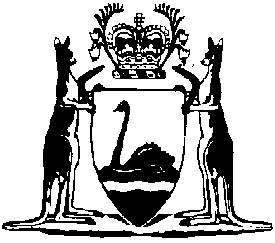 Main Roads Amendment Act 2023Main Roads Amendment Act 2023 Commencement Proclamation 2023Western AustraliaMain Roads Amendment Act 2023 Commencement Proclamation 2023Contents1.	Citation	12.	Commencement	1Main Roads Amendment Act 2023Main Roads Amendment Act 2023 Commencement Proclamation 2023Made under the Main Roads Amendment Act 2023 section 2(b) by the Governor in Executive Council.1.	Citation		This proclamation is the Main Roads Amendment Act 2023 Commencement Proclamation 2023.2.	Commencement		The Main Roads Amendment Act 2023, other than sections 1 and 2, comes into operation on the day after the day on which this proclamation is published on the WA legislation website.C. DAWSON, Governor	L.S.R. SAFFIOTI, Minister for TransportNote:	This proclamation brings into operation the remainder of the Main Roads Amendment Act 2023.